Saint Andrew Catholic Church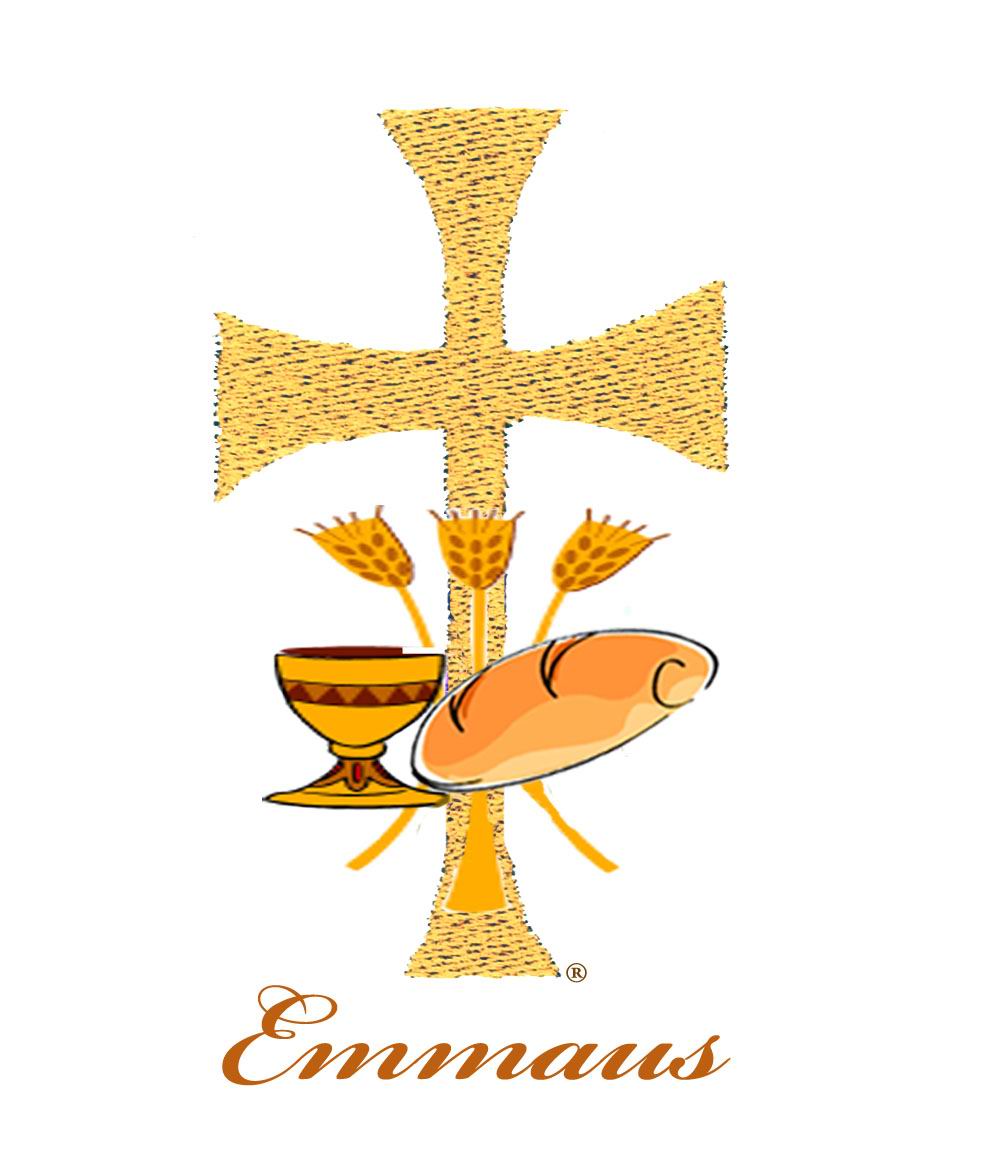 Retiro de Emaús de Mujeres    2-3-4 de noviembre del 2018¿Estas preocupada? ¿Te agobian los problemas?¿Te gustaría tener paz en tu vida? ¿Te gustaría hacer nuevas amigas?Ven y comparte con nosotras un fin de semana a los pies de Jesús yregresarás a casa como una mujer nueva,con paz en tu corazón y con una nueva forma de ver la vida.Será un encuentro personal entre tú y Jesús, una experiencia inolvidable.El costo del retiro es de $130.00, y se llevará a caboen Casa San Carlos.Las aplicaciones están disponibles después de las Misasde español, y en la oficina Parroquial. Para más información llamar a:Carmen Vega 954-0592-5786Mariana De La Cruz 754-245-059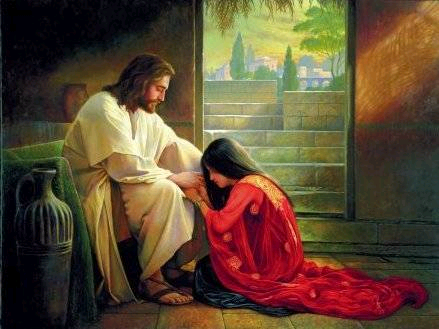 